Where the Wild Things are – Character Description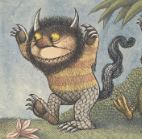 Hair colour Hair lengthEye colour Horns Claws Tail Legs BodyTeethFeet